Simple past and present tense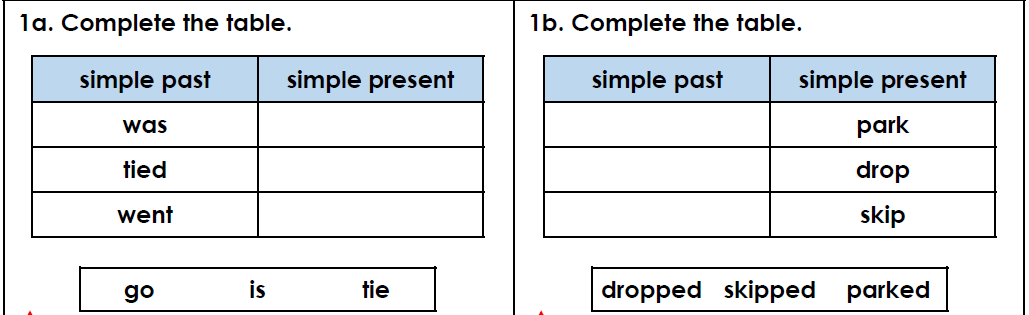 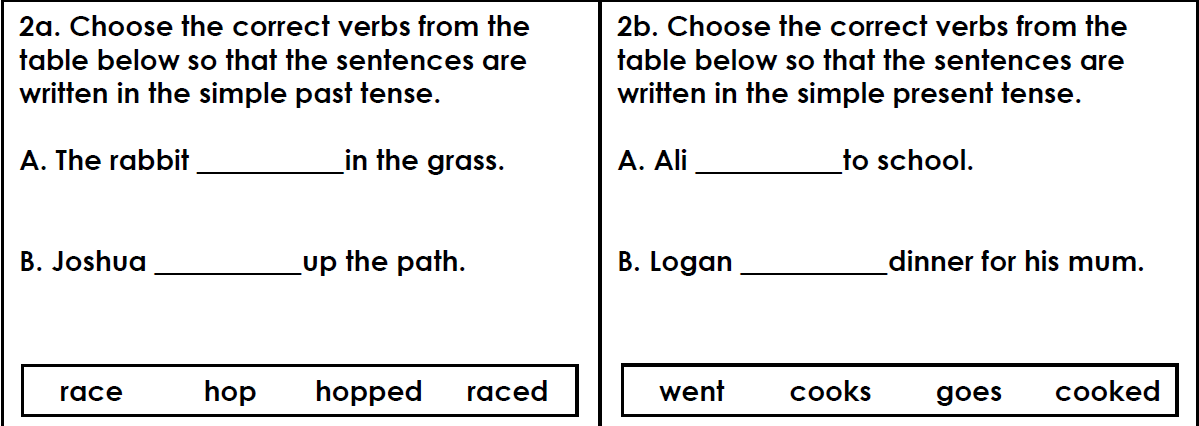 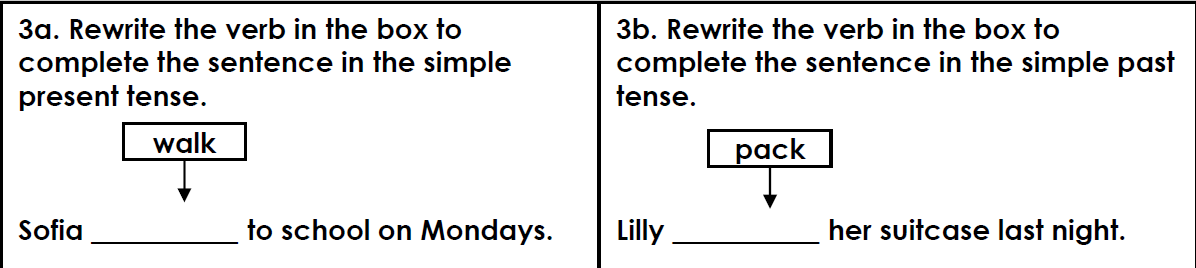 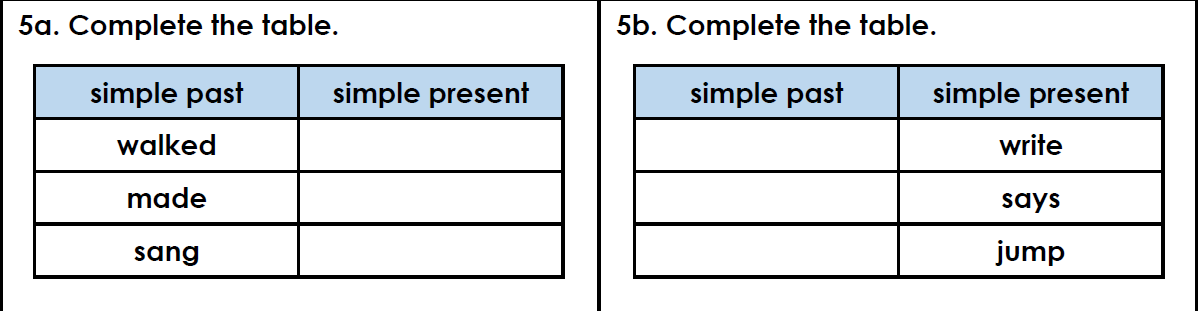 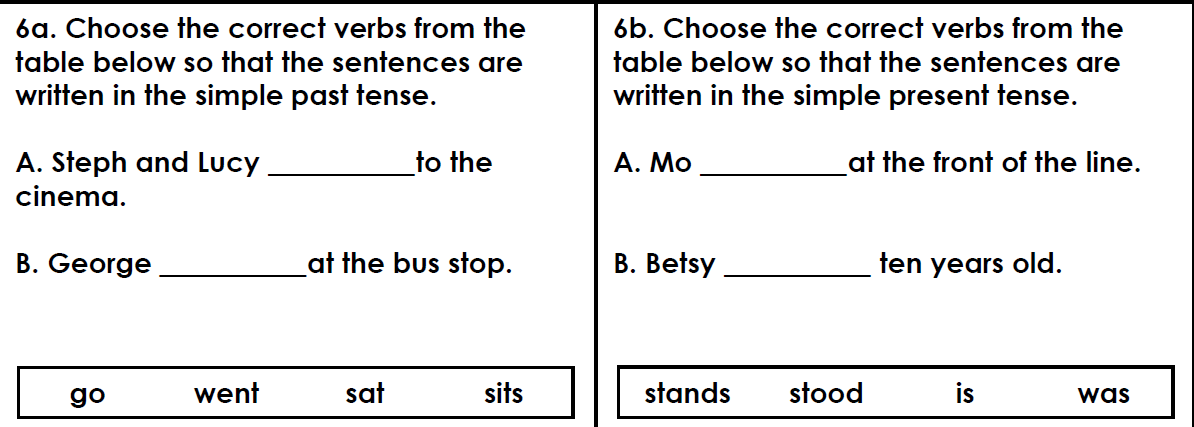 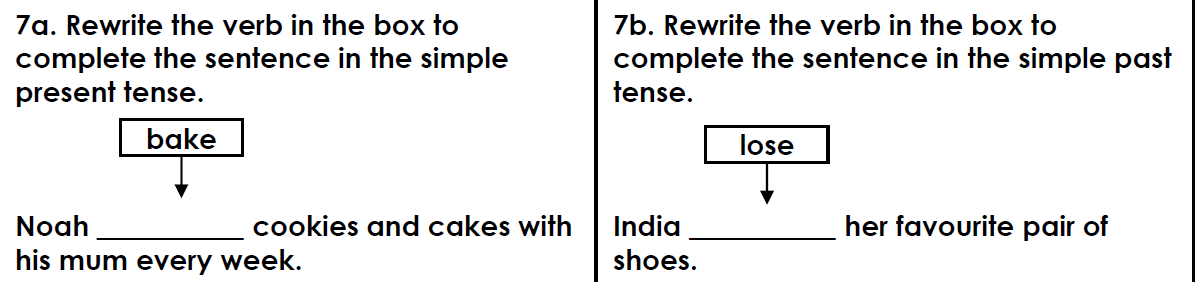 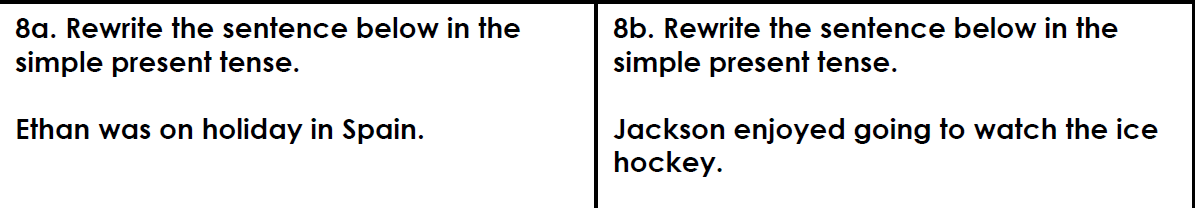 